Načrt dela za 4. a – TJA, PON 30. 3.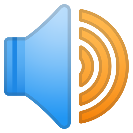 Za začetek si poglej in poslušaj tale posnetek … (zvočnike do konca) https://www.youtube.com/watch?v=Nous1hUmraQOk, zdaj pa veselo na delo.Pohvaljeni vsi, ki ste že do PET 27. 3. poslali informacijo, kako ste naredili DN – ali ste igrače narisali ali prilepili. Upam, da imam danes to informacijo od vseh 😊Danes malo ponovimo 2. poglavje (Unit 2). Odpri U str. 38. Kot vidiš, imaš na levi strani vprašanja, na desni pa odgovore. Poišči primeren odgovor za vsako vprašanje (npr. Have you got a cat? – Yes, I have.). Ni treba delati v učbenik, naredi kar na pamet, nato pa v zvezek.V zvezek napiši naslov Chatterbox in datum 30. 3. Zapiši sestavljene pogovore, kot kažeta primera.Prepiši tudi primera, nato pa nadaljuj sam. Rešitve dobiš v SRE 1. 4.Potrudi se za lep in čitljiv prepis. Upoštevaj male in velike začetnice ter ločila. Med eno in drugo temo spusti eno vrstico, da bo bolj pregledno.Primera:Have you got a cat?Yes, I have.Is this a dog?Yes, it is.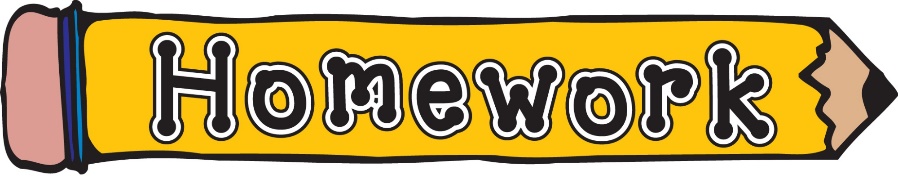 Za DN pripravi Memory (igro Spomin). Uporabi besede iz U str. 39, živali in barve. Saj veš, na en listek napišeš »ant«, na drugega »mravlja«, na enega »bug« in na drugega »hrošč«, itn. Skupaj boš sestavil 53 ANG-SLO parov. Naredi lepe kartice, in se igraj sam ali pa z ostalimi družinskimi člani.  Če želiš, mi lahko fotografijo kartic ali kakšne od družinskih tekem v Spominu pošlješ na tina.rajhman@oskoroskabel.si, če pa pošlješ na rok.pekolj@oskoroskabela.si, bo pa mogoče še objavljeno tudi na šolski spletni strani. 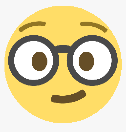 Zraven lahko tudi napišeš, kako ti gre učenje ANG na daljavo  